Anmeldung der Bachelorarbeit in BiochemieDas ausgefüllte Formular drucken Sie bitte aus, unterschreiben es, lassen es vom /von den Gutachter(n) unterschreiben und geben es im Prüfungsamt Biochemie SPÄTESTENS 1 WOCHE nach Beginn der Arbeit ab.#	Alle Bezeichnungen von Personen im Text beziehen sich gleichermaßen auf männliche und weibliche Personen, auch wenn grammatikalisch jeweils nur die männliche Form verwendet wird.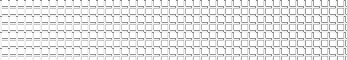 *	Der Kreis der Gutachter/Betreuer ist im Allgemeinen Teil der SPO im §22 (5) festgelegt. Eine aktuelle Liste findet sich auf der Internetseite des IFIB.**   Der erste Gutachter ist der Betreuer der Bachelorarbeit und versichert durch seine Unterschrift, dass die Durchführung der Arbeit in seinen Räumen und mit seinen Mitteln gewährleistet ist.*** Eine Genehmigung ist nur erforderlich, wenn die Bachelorarbeit außerhalb der Universität Tübingen oder bei einem Hochschullehrer eines anderen Fachbereichs der Mathematisch-Naturwissenschaftlichen Fakultät oder einer anderen Fakultät angefertigt wird [siehe SPO Allgemeiner Teil § 22 (5].Name:Name:Vorname:Geburtsname:Geburtsname:Matrikel-Nr.:Straße:Straße:PLZ u. Ort:Telefon:Telefon:Email:Thema der BachelorarbeitThema der BachelorarbeitThema der BachelorarbeitLabor/Institut, an dem die Bachelorarbeit durchgeführt wirdLabor/Institut, an dem die Bachelorarbeit durchgeführt wirdLabor/Institut, an dem die Bachelorarbeit durchgeführt wirdBeginn der Bachelorarbeit: _________________________Hiermit bestätige ich, dass ich während der Anfertigung 
der Bachelor-Arbeit keine Bezahlung erhalte.______________________________Unterschrift StudentHiermit bestätige ich, dass ich während der Anfertigung 
der Bachelor-Arbeit keine Bezahlung erhalte.______________________________Unterschrift StudentGutachter (Prüfer) #Gutachter (Prüfer) #Gutachter (Prüfer) #Gutachter 1 * (Betreuer **)Name & Adresse (oder Stempel)Gutachter 1 * (Betreuer **)Name & Adresse (oder Stempel)_____________________________________Datum & Unterschrift Gutachter 1Gegenfalls Gutachter 2 *(bei externer Bachelorarbeit)Name & Adresse (oder Stempel)Gegenfalls Gutachter 2 *(bei externer Bachelorarbeit)Name & Adresse (oder Stempel)_____________________________________Datum & Unterschrift Gutachter 2Datum & Unterschrift - StudentDatum & Unterschrift - StudentGenehmigt***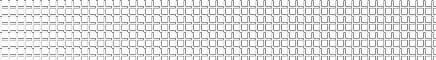 Datum & Unterschrift – Prüfungsausschussvorsitzender